ROTINA DO TRABALHO PEDAGÓGICO PARA SER REALIZADAEM EM DOMICILIO (BII-C) - Prof.ª EDNÉIA > Data: 03/08 a 07/08 de 2020Creche Municipal “Maria Silveira Mattos”SEGUNDA-FEIRATERÇA-FEIRAQUARTA-FEIRAQUINTA-FEIRASEXTA-FEIRA*** BERÇÁRIO II-C*Replanejamento para os professores*Contação de HistóriasUma dica para aproveitar os momentos em família é a contação de histórias. Você poderá escolher um livro que a criança goste ou inventarem juntos uma história.*** BERÇÁRIO II-C*Replanejamento para os professores*Cobra cegaNúmero de participantes: a partir de 2 (sugestão).Escolha um lugar livre e seguro. Um dos participantes deve ficar vedado, enquanto os outros correm e fazem movimentos ao seu redor. O objetivo é que ele toque em algum dos outros jogadores. Quem for tocado se torna a próxima cabra-cega*** BERÇÁRIO II-C*Replanejamento para os professores*Bolhas de sabãoNúmero de participantes: a partir de 1(sugestão).Misture duas colheres de sopa de detergente em um copo de água. Mexa bem e com um canudinho assopre. Quanto mais devagar a criança assoprar, maior ficará a bolha.*** BERÇÁRIO II-C*Replanejamento para os professores*Caça ao tesouroPode brincar somente com seu(a) filho(a) ou com mais pessoas da casa.Escolha alguma coisa e esconda como um tesouro. O tesouro estará escondido e o mapa do pirata é a própria casa! Vá falando as pistas para as crianças, faça elas quebrarem a cabeça para pensarem em conjunto até encontrar. Como recompensa, as crianças vão ganhar abraços, beijos e muito carinho.*** BERÇÁRIO II-C*Replanejamento para os professores*Mãos na massaBrincar de massinha é sempre muito prazeroso para as crianças e fazer a sua própria é muito divertido. Vamos lá?Receita:4 colheres de sopa de farinha de trigo;3 colheres de sopa de água;1 colher de sopa de sal;1 colher de sopa de vinagre ou óleo;1 colher de sopa de tinta guache ou anilina da cor desejada. 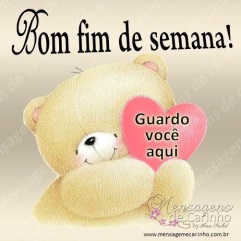 